Al Dirigente Responsabile dello Sportello Unico per l’Edilizia -     Al Settore Finanze, Bilancio Controllo Gestione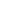 Con riferimento alla concessione del contributo in oggetto, avendo ricevuto comunicazione della disponibilità della somma richiesta,Il Sottoscritto  _________________________________________________________________________ Nato a ________________________ il ___/___/_____ Cod. Fiscale/P.iva  _________________________ Residente in ______________________ Via _______________________________ n. _____ Prov. _____COMUNICAche i lavori di __________________________________________________________________________ _____________________________________________________________________________________effettuati in Via  ________________________________________________________________________ oggetto del finanziamento, sono stati eseguiti ed ultimati.MODALITÀ DI PAGAMENTOSi rimane in attesa di comunicazioni riguardo all’erogazione del contributo, che dovrà essere pagato con bonifico bancario presso:Nome Ente  _________________________________________________________                                                                       Intestatario  _________________________________________________________                                                                  IBAN  ______________________________________________________________AllegareDocumentazione ObbligatoriaFatture relative alla spesa sostenuta, corrispondenti ad un totale di € _______,___Fotocopia dell’IBAN rilasciato dall’Ente con esatta indicazione dell’intestatario del Conto.Data ___/___/_____ Firma _________________________Informativa sulla privacyL’interessato dichiara di essere informato secondo quanto previsto dall’ Art. 13 D.Lgs. 196/2003 di quanto segue: “Il Comune di Carpi, in qualità di Titolare del trattamento, e’ in possesso dei sopracitati dati personali, identificativi per adempiere alle normali operazioni derivanti da obbligo di legge e/o istituzionali e/o da regolamenti previsti per attuare le finalità indicate. In qualunque momento l’interessato potrà esercitare i diritti degli interessati di cui all'art. 7 del D.Lgs. n.196/2003 contattando il Responsabile del Settore A9-Pianificazione Urbanistica ed Edilizia Privata nella persona del Dirigente pro-tempore, con sede in Via Peruzzi 2 - Carpi (Mo), tel. 059 649079, fax 059 649141.